Compte-rendu du GDM du 10 novembre 2017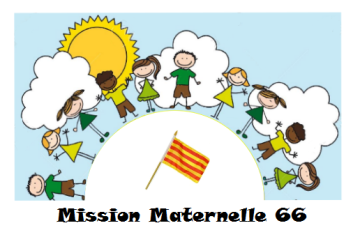 Présents : Mme Sicard IEN P1 et mission maternelle, Mme Caillis-Bonet CPD maternelle,  Mme Guilbert PEMF P2, Mme Oustailler PEMF P2, Mme Blavier PEMF Agly et déléguée AGEEM, , Mme Rodriguez PE P1, Mme Agostini CPC P1, Mme Ket CP EPS Agly, Mme Bousquet-Fritsch CPC littoral, M. Régnier CP EPS Céret, Mme Calmon CP EPS P1, Mme Fastré PEMF P2, Mme Oliver PEMF P2, Mme Lucas PE P1, Mme Harcaut PE Roussillon, Mme Point PE Prades, Mme Elyayaoui-Castang PEMF P2, Mme Faure PEMF P2, Mme Camo Erun P1 et Roussillon, Mme Barrière PEMF Agly, Mme Gomez PEMF P2, Mme Brossard CPC Roussillon, Excusées : Mme Hernandez DEA P2, Mme Alonso CPC P2, Mme Bazile MDC Fde-Espe, Mme Marquié MDC Fde-Espe, Mme Dequin PEMF Fde-Espe.Projet Mas BressonIl est demandé aux membres du GDM qui se sont positionnés sur le groupe de pilotage de compléter le tableau qui sera envoyé par Elodie Camo pour connaître les disponibilités de chacun sur les semaines du projet.Le rôle des accompagnateurs sera d’aider l’enseignant à observer ses élèves, à mettre en place les espaces, à prendre du recul entre sa préparation et son action, à mettre en œuvre la métacognition, le feed-back,…GDM : Mme Sicard précise qu’un des objectifs de ce groupe, outre la production d’outils, de matériel, d’aide à la réflexion, est de connaître les problématiques et les initiatives des écoles de tout le département afin de mutualiser les travaux des enseignants et de mieux connaître les besoins en formation du département. Classe de Bernadette Harcaut : Mme Harcaut présente sa classe à partir d’un petit film sur les ateliers individuels de manipulation. Le groupe après échanges a souligné:L’importance de laisser les élèves, quel que soit leur âge, libres de revenir à des activités plus simples entre des activités plus intenses cognitivement.L’importance de l’enseignant qui observe, se déplace dans la classe, note les compétences acquises, lâche prise, fait verbaliser les élèves, se rend disponible, répond à un enfant qui lui signifie sa réussite. L’importance d’un enfant à qui on donne un cadre, une liberté de choix d’activité, de la confiance, pas de pression, la possibilité d’observer périphèriquement la globalité de la classe sans agir ou un enfant en particulier, de s’apaiser, d’attendre son tour, de circuler dans la classe.La notion de plaisir est très importante.Les notions se mettent en place, sont en cours de construction même si l’élève ne peut pas, vu son âge, comprendre vraiment la signification. Les bases sont là pour la suite de leur scolarité.Les activités après être laissées en découverte sont présentées souvent en grand groupe. Le matériel induit la tâche à accomplir. Un détournement est toujours possible. Les enfants auront à leur actif plusieurs déroulements possibles pour la même activité. Il peut y avoir des présentations réalisées par les élèves eux -mêmes sous forme de capsules vidéos. Elodie Camo propose à partir d’une tablette par classe l’élaboration de capsules par les élèves (défis). Une idée est lancée à partir de QR code.On ajoute des activités de plus en plus complexes mais on n’en enlève pas.L’objectif de l’activité doit être très explicite pour l’enfant. Il faut faire souligner aux enfants qu’ils apprennent et comment ils apprennent (méta) Faire appel à un tuteur pour que les enfants ne se découragent pas.Il n’y a pas de coins symboliques parce que l’école a fait le choix d’une salle dédiée à ces coins jeux, proches de la réalité et les classes s’y rendent de façon hebdomadaire en suivant un planning. Quand ce n’est pas possible, un seul coin dans la classe avec des boîtes spécialisées permet de renouveler l’intérêt des élèves.   Il y a un regroupement par jour assez long qui peut aller jusqu’à 45mn. Il est essentiel car les enfants y expliquent souvent comment ils s’y sont pris pour réaliser une tâche. Il y a un vrai désir de s’exprimer devant le groupe.     Document sur la thématique des temps forts de cette année : Le langage et le jeuLes groupes formés:Agir et s'exprimer avec son corps (Pierre, Karine, Virginie, Pascale F.), Mathématiques (Claire, Evelyne, Stéphanie, Laurie-Anne, Laurence, Bernadette)Sciences (Nathalie B, Nathalie R, Florence)Activités artistiques (Edith, Béatrice, Dominique, Pascale D).      Jeux de société et coopératifs (Chantal, Françoise, Valérie A.)     Jeux symboliques (Monique).Il a été décidé d’une trame commune pour la présentation des jeux (voir en pj). Les groupes s’engagent à présenter leur travail lors du prochain GDM le 31 mai 2018. Les documents seront ensuite envoyés aux écoles et mis sur le site maternelle 66. Dans la mesure du possible, les conférences seront ajoutées.Temps forts maternelle 2018-2019 : Apprendre à comprendre à l’école maternelleDe quoi les enseignants auraient-ils besoin ? Quelle animation commune proposer à toutes les circonscriptions ? Quels conférenciers ? (Cèbe, Boiron, Rebière, Lardon (GFEN) voir livre sur la compréhension en maternelle de Chronique sociale)Dominique nous fera part de sa formation avec Sylvie Cèbe et il est envoyé au groupe le début d’un document sur la compréhension en littérature (le personnage). Il faut installer le logiciel Freeplane pour le lire. La mission maternelle doit rencontrer M. Rodriguez de Canopé pour un conférencier sur les neuro sciences.